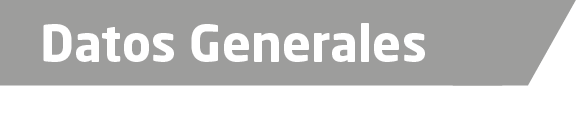 Nombre CARLOS JAIR PAREDES HERNANDEZGrado de Escolaridad Maestro en DerechoCédula Profesional (Licenciatura) 4657903Cédula profesional (Maestría) En trámiteTeléfono de Oficina 2717128064Correo Electrónico yir05c@hotmail.comDatos GeneralesFormación Académica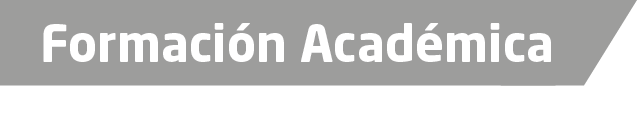 2000-2004Universidad Veracruzana,  Estudios de Licenciatura en Derecho.2011MAESTRIA EN DERECHO PROCESAL, Impartido por el Centro Mexicano de Estudios de Posgrado, en la Ciudad de Xalapa, Veracruz.Trayectoria Profesional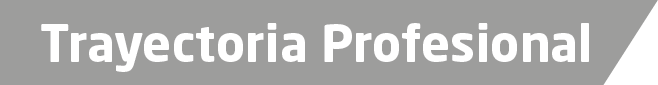 2 de marzo de 2009 a 15 de mayo de 2013.OFICIAL SECRETARIO.15 de mayo de 2013 a 18 de enero de 2015.Agente del Ministerio Público Adscrito a los Juzgados 1° y 2° de Primera Instancia del Distrito Judicial de Acayucan, Veracruz.19 de Enero de 2015 a 18 de marzo de 2015Agente del Ministerio  Público en Litigación de la Unidad Integral de Procuración de Justicia en el XIV Distrito Judicial En Córdoba, Veracruz.19 de marzo de 2015 a la FechaFiscal Decimoprimero en la Unidad Integral de Procuración de Justicia en el XIV Distrito Judicial En Córdoba, Veracruz.Aréas de Conocimiento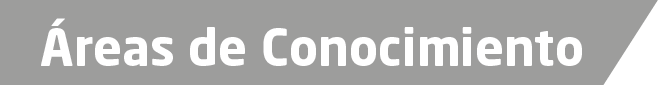 Derecho PenalDerecho CivilConstitucional y Amparo